Ecological SuccessionEcological Succession- ________________________________________________________________________________________________________________________________________________________________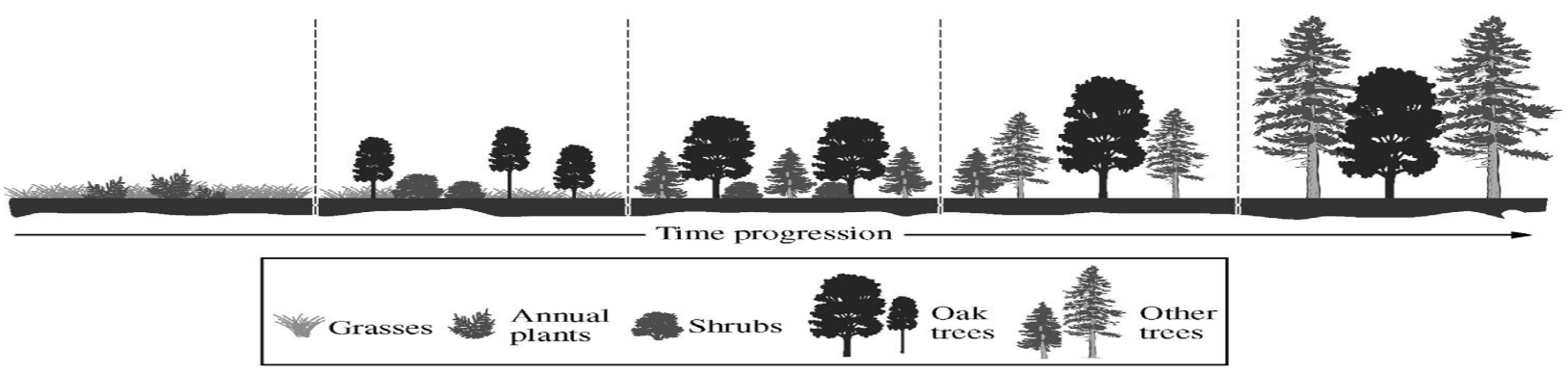 1. Primary Succession-________________________________________________________________________________________________________________________________________________________________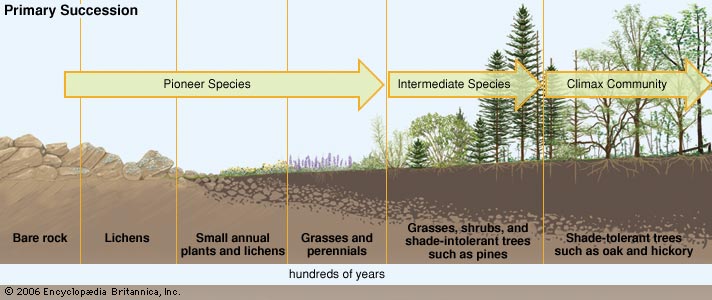 2. Secondary Succession- _______________________________________________________________________________________________________________________________________________________________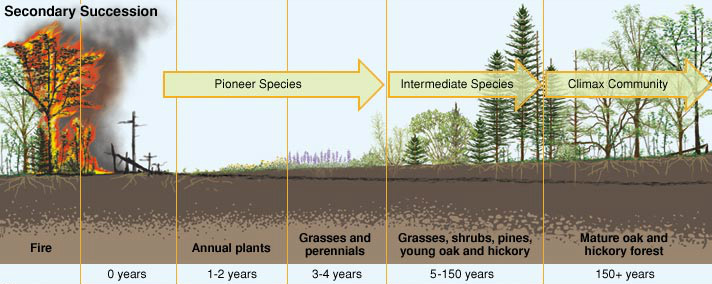 2a. Abandoned Field Succession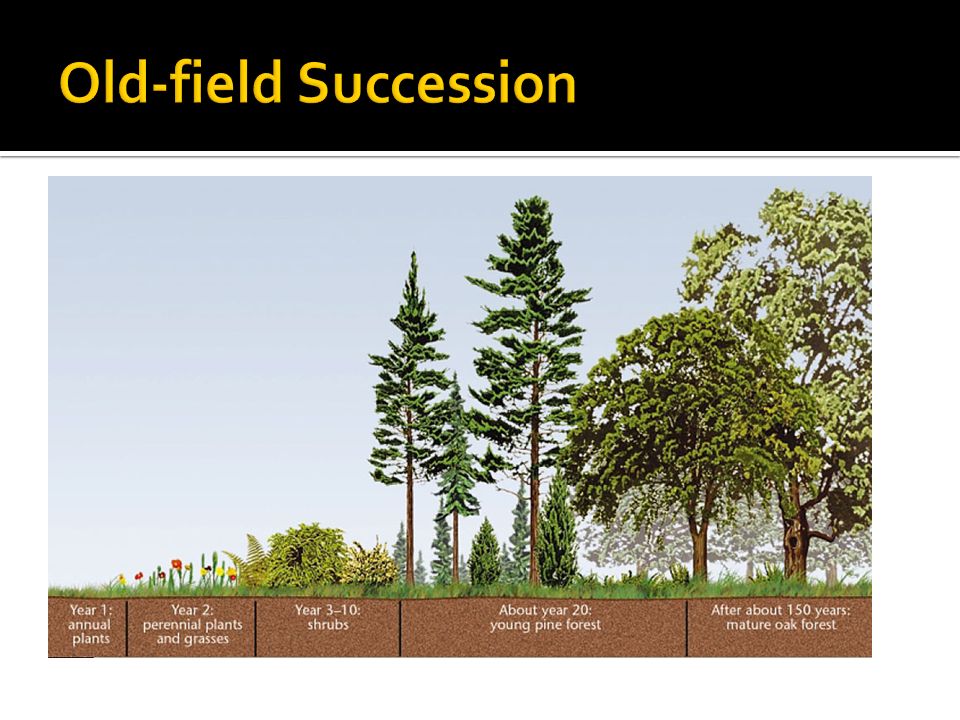 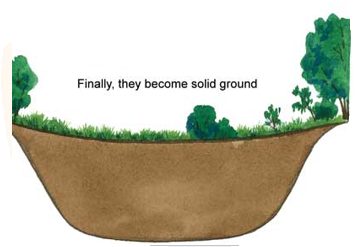 2b. Pond/Lake Succession 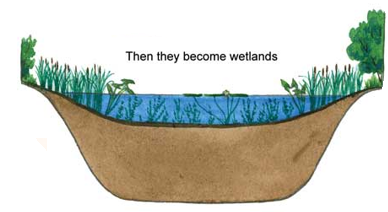 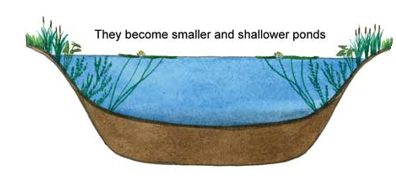 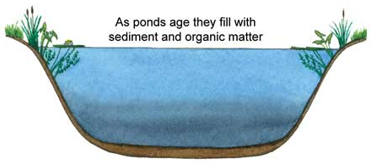 Changes that occur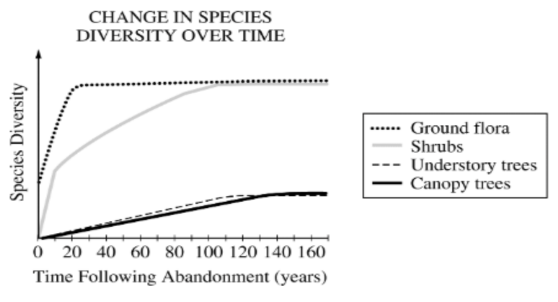 Abiotic changes that lead to succession 		Biotic and Abiotic factors that influence pattern 										of ecologic succession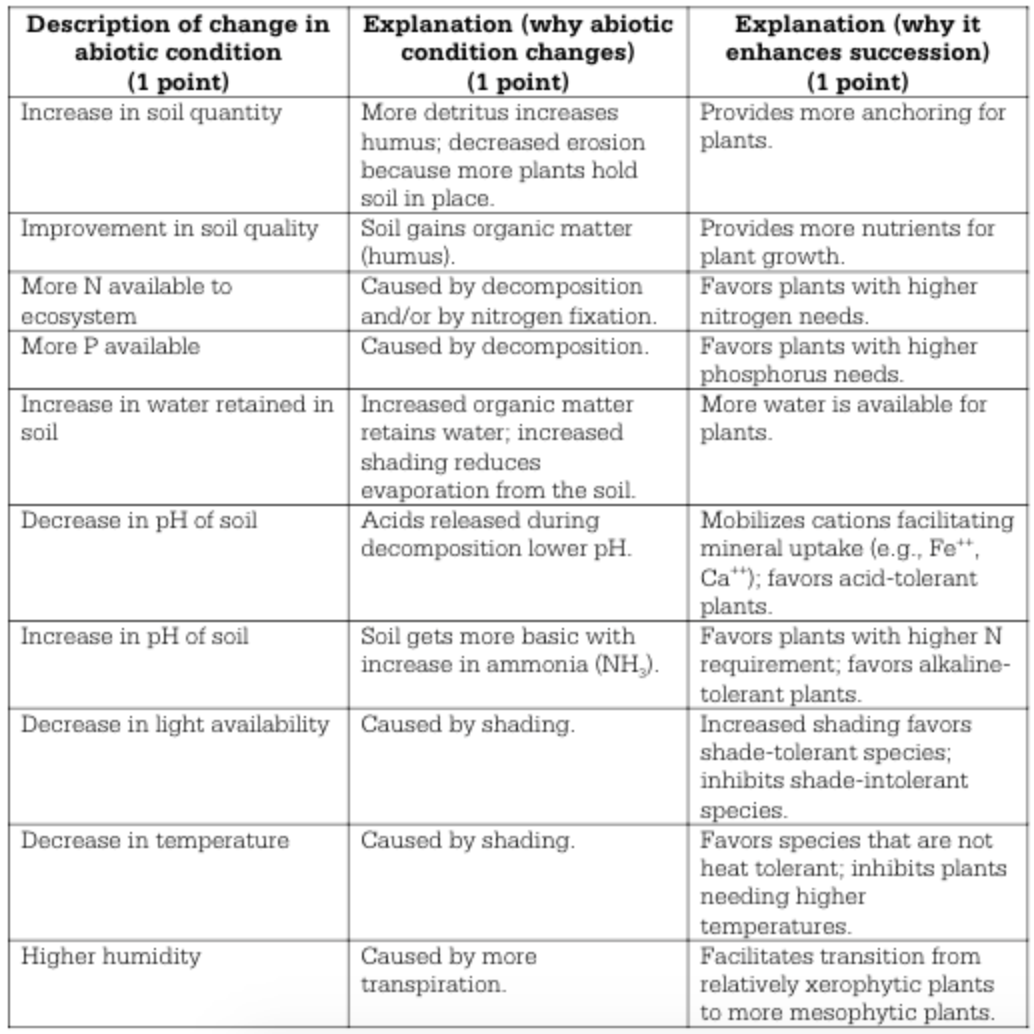 